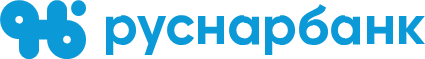        +7 (495) 664-88-00               119017, г. Москва, ул. Большая Ордынка, д. 40, стр. 4, 6 эт., пом. I, ком. 40       info@rusnarbank.ru              www.rusnarbank.ruПОРУЧЕНИЕ НА АДМИНИСТРАТИВНУЮ ОПЕРАЦИЮ                                           м.п.                             Приложение 5к Условиям   осуществления                      депозитарной деятельностиАО КБ «РУСНАРБАНК»Дата поручения:Дата поручения:Дата поручения:Номер поручения:Номер поручения:Номер поручения:Номер поручения:Номер поручения:Владелец счета депо:Владелец счета депо:Владелец счета депо:Номер счета депо: Номер счета депо: Номер счета депо: Номер раздела счета депо:Номер раздела счета депо:Номер раздела счета депо:Инициатор операции:Инициатор операции:Инициатор операции:Инициатор операции просит Депозитарий выполнить операцию, указанную ниже:Инициатор операции просит Депозитарий выполнить операцию, указанную ниже:Инициатор операции просит Депозитарий выполнить операцию, указанную ниже:Инициатор операции просит Депозитарий выполнить операцию, указанную ниже:Инициатор операции просит Депозитарий выполнить операцию, указанную ниже:Инициатор операции просит Депозитарий выполнить операцию, указанную ниже:Инициатор операции просит Депозитарий выполнить операцию, указанную ниже:Инициатор операции просит Депозитарий выполнить операцию, указанную ниже:Инициатор операции просит Депозитарий выполнить операцию, указанную ниже:Инициатор операции просит Депозитарий выполнить операцию, указанную ниже:Инициатор операции просит Депозитарий выполнить операцию, указанную ниже:Инициатор операции просит Депозитарий выполнить операцию, указанную ниже:Инициатор операции просит Депозитарий выполнить операцию, указанную ниже:Инициатор операции просит Депозитарий выполнить операцию, указанную ниже:Инициатор операции просит Депозитарий выполнить операцию, указанную ниже:Инициатор операции просит Депозитарий выполнить операцию, указанную ниже: – Изменение данных о Депоненте        и/или реквизитов счета депо   – Изменение данных о Депоненте        и/или реквизитов счета депо   – Изменение данных о Депоненте        и/или реквизитов счета депо   – Изменение данных о Депоненте        и/или реквизитов счета депо   – Назначение Оператора счета депо – Назначение Оператора счета депо – Назначение Оператора счета депо – Назначение Оператора счета депополное наименование Оператораполное наименование Оператораполное наименование Оператораполное наименование Оператораполное наименование Оператораполное наименование Оператораполное наименование Оператораполное наименование Оператораполное наименование Оператораполное наименование Оператораполное наименование Оператора – Отмена полномочий Оператора счета депо – Отмена полномочий Оператора счета депо – Отмена полномочий Оператора счета депо – Отмена полномочий Оператора счета депополное наименование Оператораполное наименование Оператораполное наименование Оператораполное наименование Оператораполное наименование Оператораполное наименование Оператораполное наименование Оператораполное наименование Оператораполное наименование Оператораполное наименование Оператораполное наименование Оператора – Отмена Поручения по счету депо  – Отмена Поручения по счету депо  – Отмена Поручения по счету депо  – Отмена Поручения по счету депо                                        дата и номер поручения                                       дата и номер поручения                                       дата и номер поручения                                       дата и номер поручения                                       дата и номер поручения                                       дата и номер поручения                                       дата и номер поручения                                       дата и номер поручения                                       дата и номер поручения                                       дата и номер поручения                                       дата и номер поручения – Открытие счета депо – Открытие счета депо – Открытие счета депо – Открытие счета депо – владельца	 – торговый счет депо владельца, клиринговая организация: – НКО НКЦ (АО)      – НКО АО НРД    – ___________ – иной счет:  – владельца	 – торговый счет депо владельца, клиринговая организация: – НКО НКЦ (АО)      – НКО АО НРД    – ___________ – иной счет:  – владельца	 – торговый счет депо владельца, клиринговая организация: – НКО НКЦ (АО)      – НКО АО НРД    – ___________ – иной счет:  – владельца	 – торговый счет депо владельца, клиринговая организация: – НКО НКЦ (АО)      – НКО АО НРД    – ___________ – иной счет:  – владельца	 – торговый счет депо владельца, клиринговая организация: – НКО НКЦ (АО)      – НКО АО НРД    – ___________ – иной счет:  – владельца	 – торговый счет депо владельца, клиринговая организация: – НКО НКЦ (АО)      – НКО АО НРД    – ___________ – иной счет:  – владельца	 – торговый счет депо владельца, клиринговая организация: – НКО НКЦ (АО)      – НКО АО НРД    – ___________ – иной счет:  – владельца	 – торговый счет депо владельца, клиринговая организация: – НКО НКЦ (АО)      – НКО АО НРД    – ___________ – иной счет:  – владельца	 – торговый счет депо владельца, клиринговая организация: – НКО НКЦ (АО)      – НКО АО НРД    – ___________ – иной счет:  – владельца	 – торговый счет депо владельца, клиринговая организация: – НКО НКЦ (АО)      – НКО АО НРД    – ___________ – иной счет:  – владельца	 – торговый счет депо владельца, клиринговая организация: – НКО НКЦ (АО)      – НКО АО НРД    – ___________ – иной счет:  – Закрытие счета депо – Закрытие счета депо – Закрытие счета депо – Закрытие счета депономер (код) счетаномер (код) счетаномер (код) счетаномер (код) счетаномер (код) счетаномер (код) счетаномер (код) счетаномер (код) счетаномер (код) счетаномер (код) счетаномер (код) счета – другое: – другое: – другое: – другое:Дополнительная инф.:Прилагаемые документы:Инициатор поручения                 (или представитель по  доверенности)         должность                                                 подпись                                                  Ф.И.О.         должность                                                 подпись                                                  Ф.И.О.         должность                                                 подпись                                                  Ф.И.О.         должность                                                 подпись                                                  Ф.И.О.         должность                                                 подпись                                                  Ф.И.О.         должность                                                 подпись                                                  Ф.И.О.         должность                                                 подпись                                                  Ф.И.О.         должность                                                 подпись                                                  Ф.И.О.         должность                                                 подпись                                                  Ф.И.О.         должность                                                 подпись                                                  Ф.И.О.         должность                                                 подпись                                                  Ф.И.О.         должность                                                 подпись                                                  Ф.И.О.         должность                                                 подпись                                                  Ф.И.О.ЗАПОЛНЯЕТСЯ ДЕПОЗИТАРИЕМДата, время приема: ______________________________________________  Входящий  номер: _______________________Поручение принял: _______________________________________________